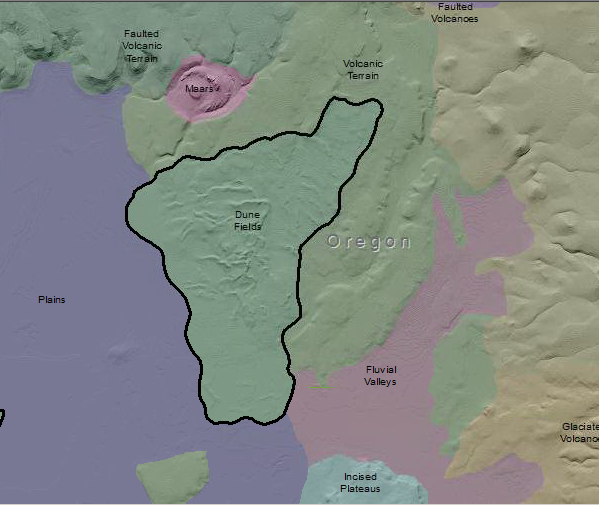 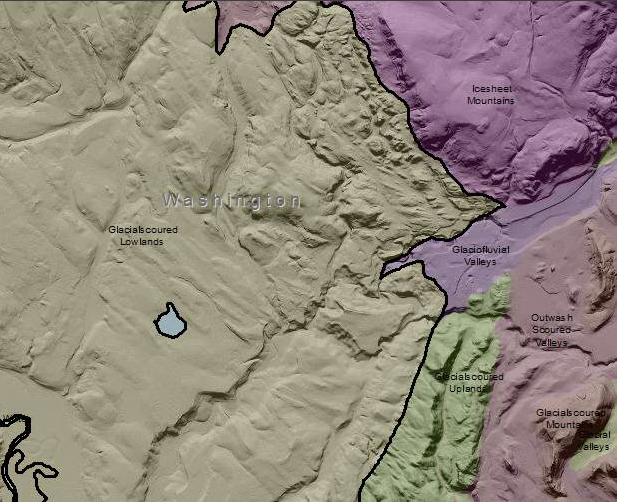 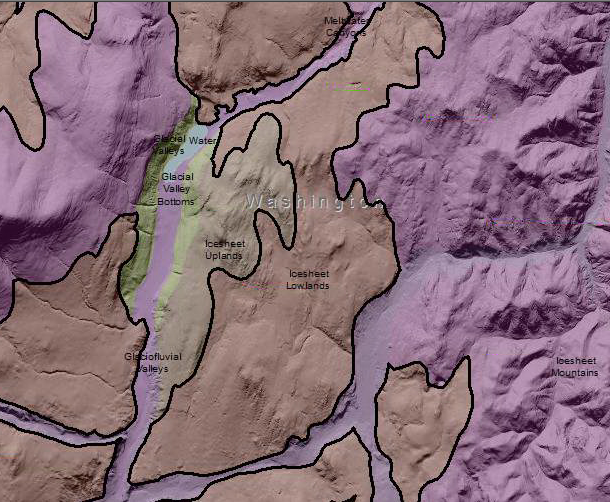 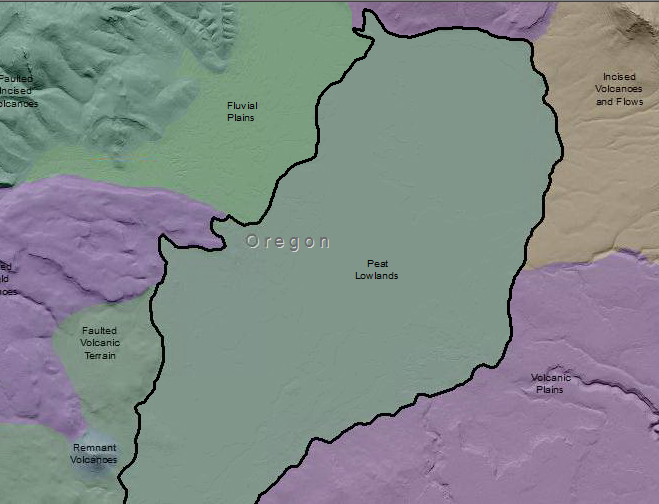 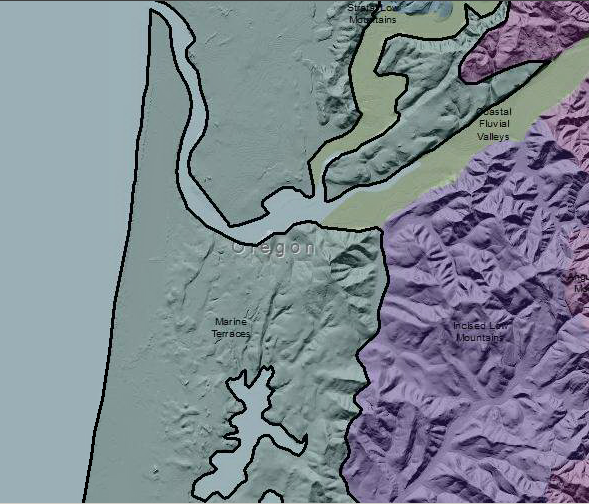 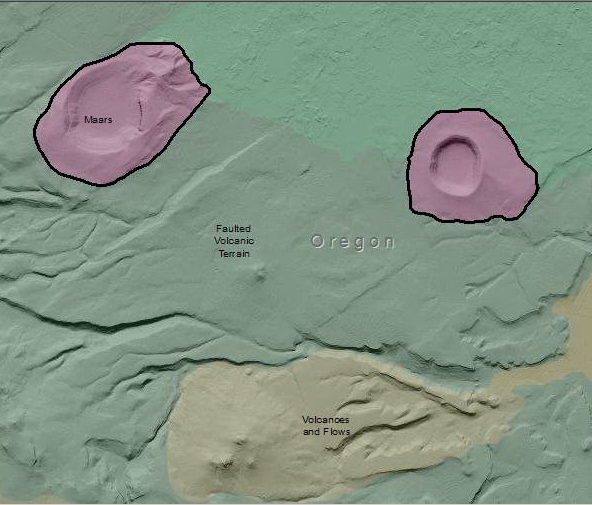 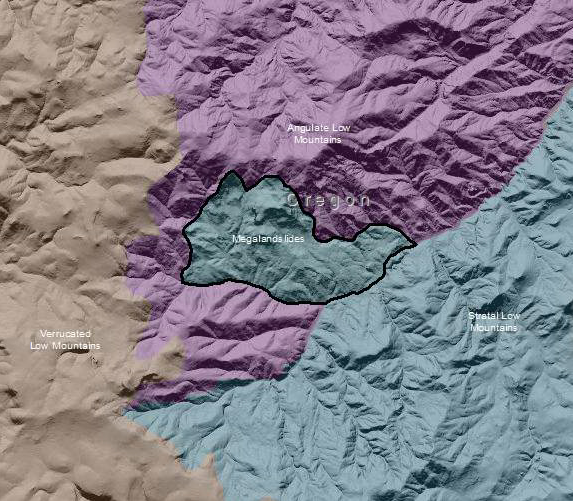 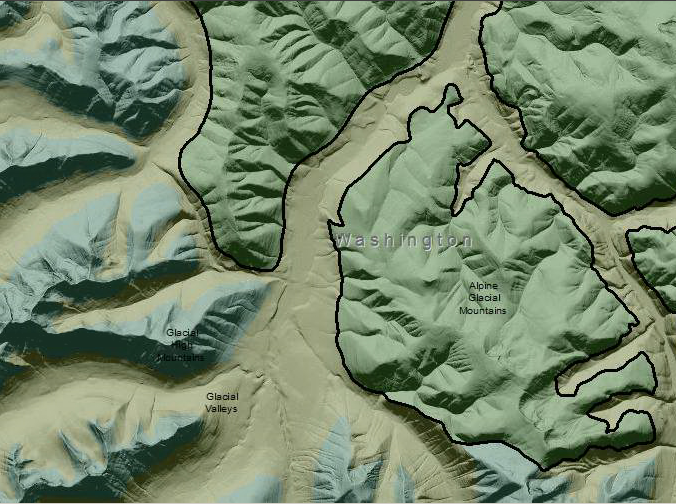 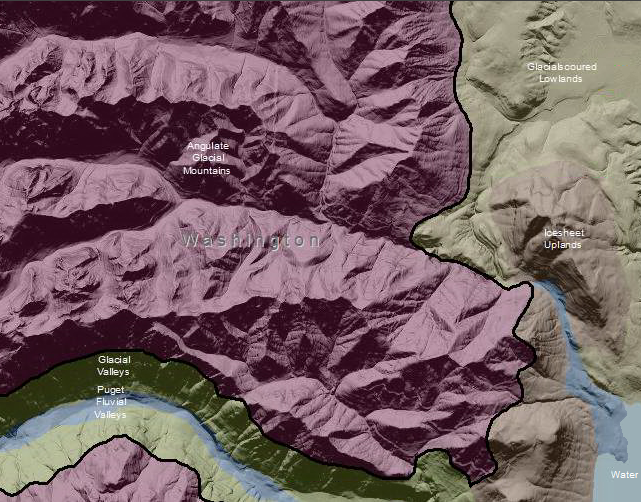 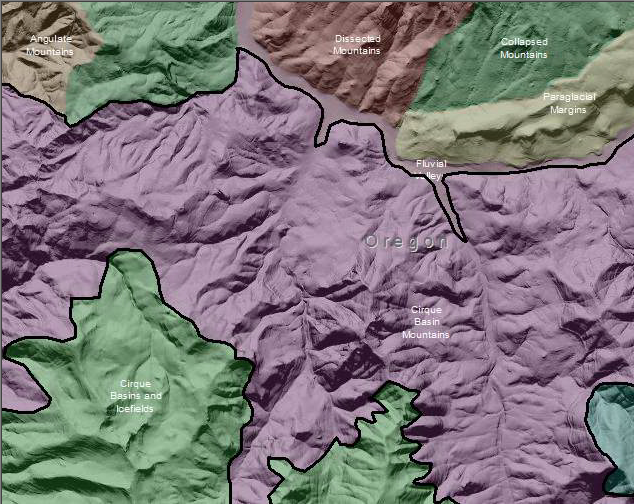 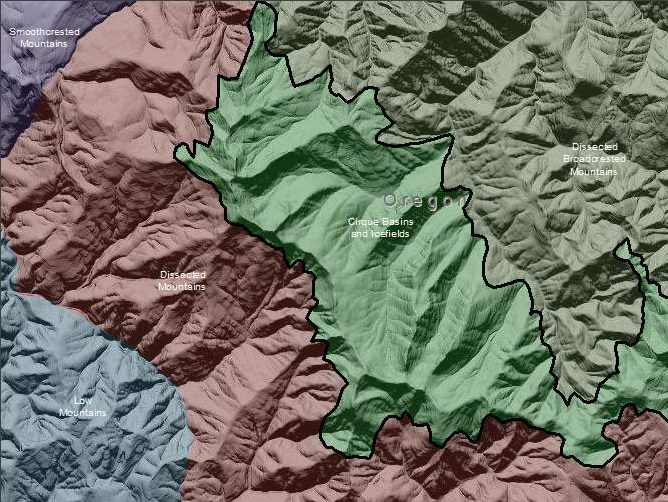 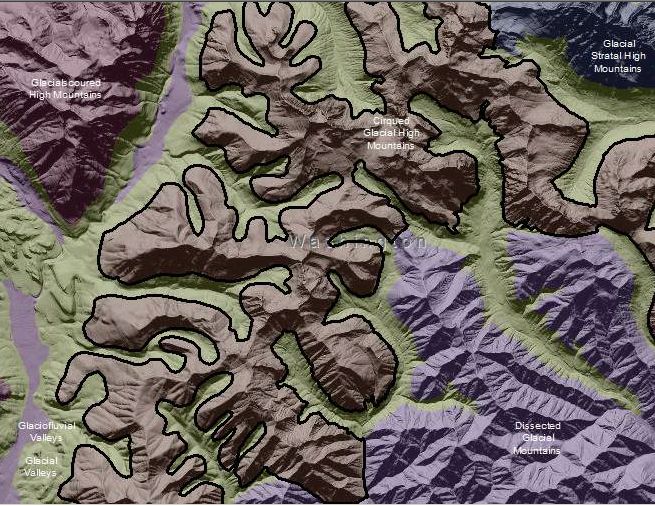 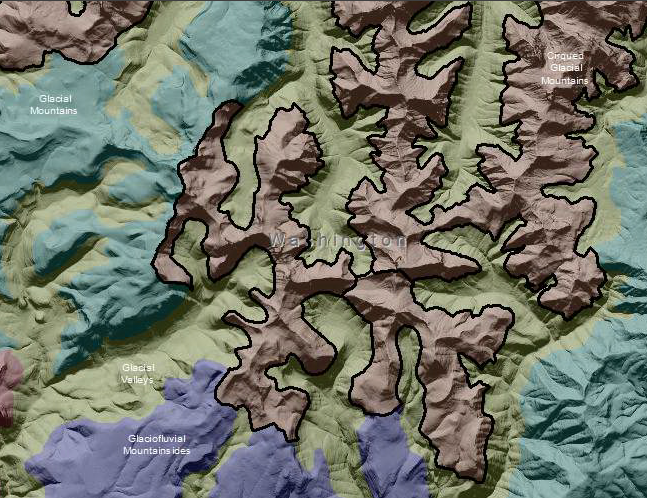 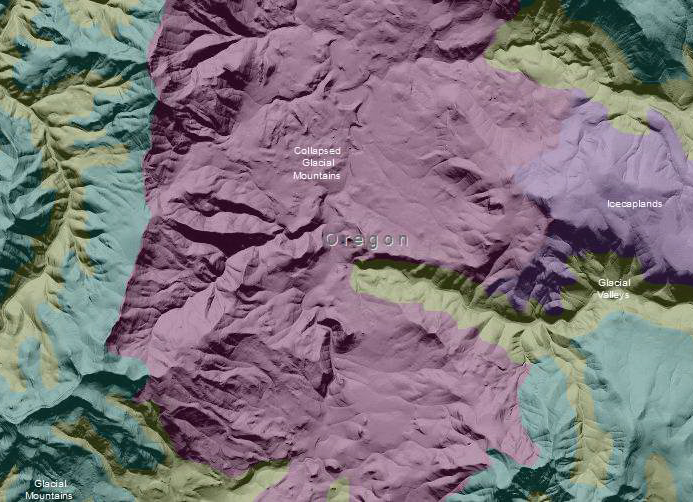 /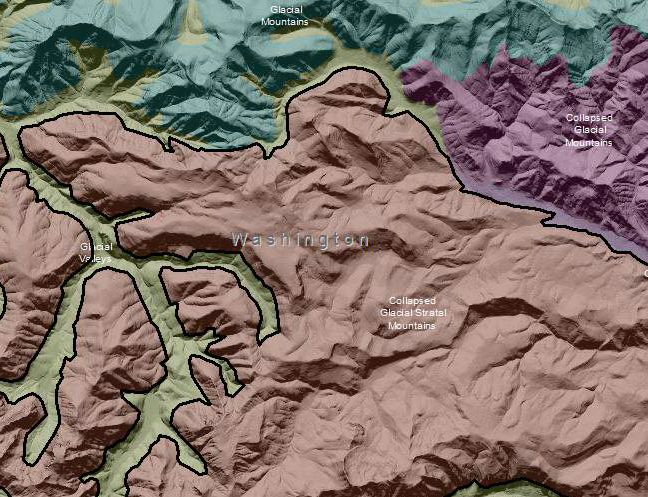 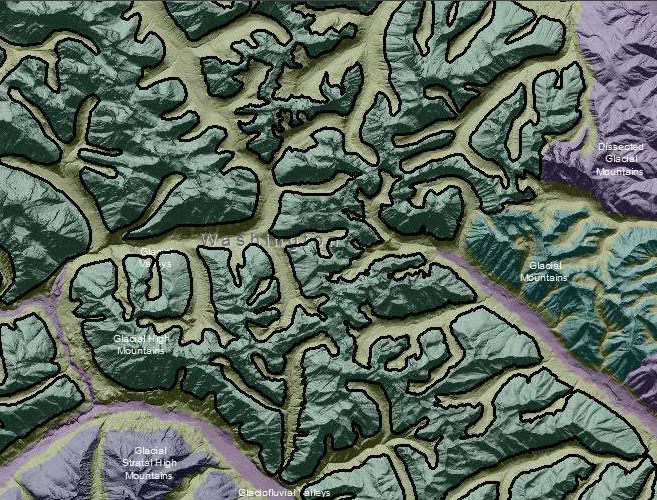 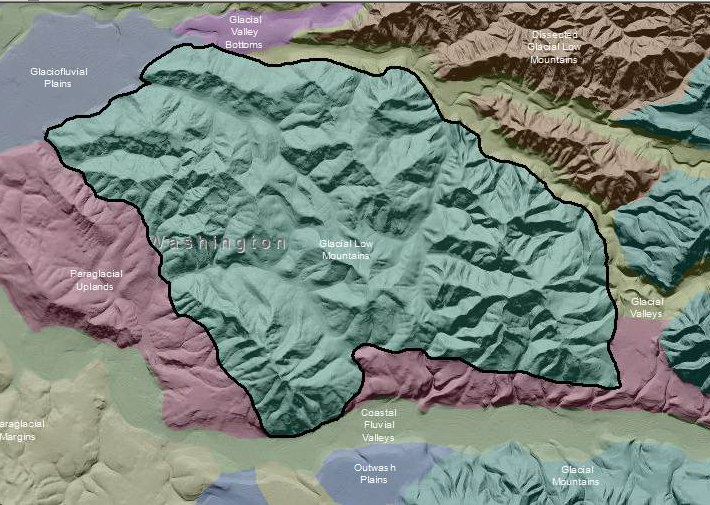 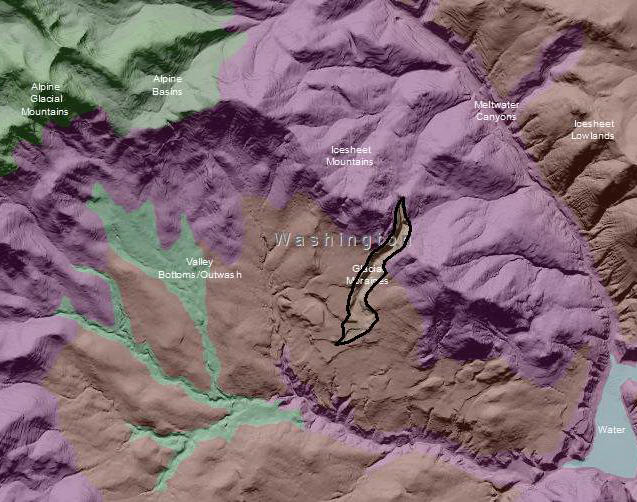 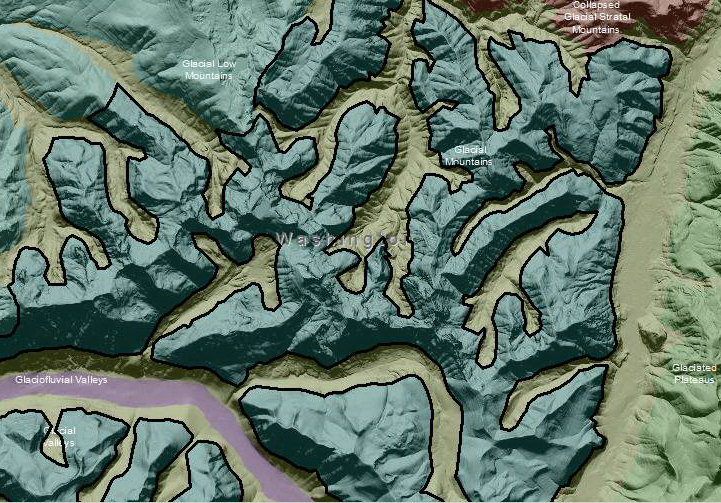 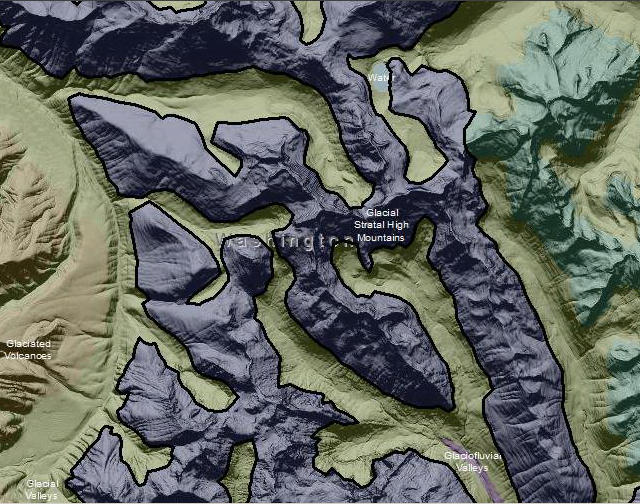 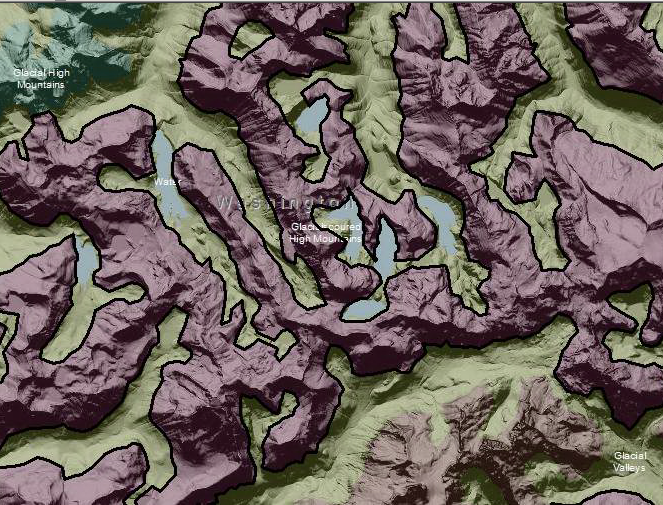 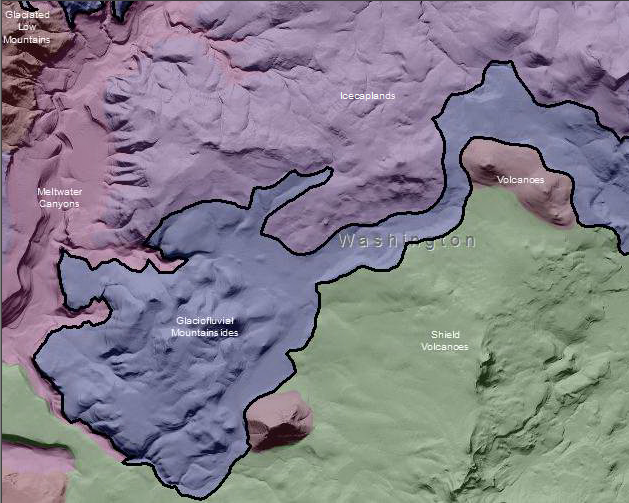 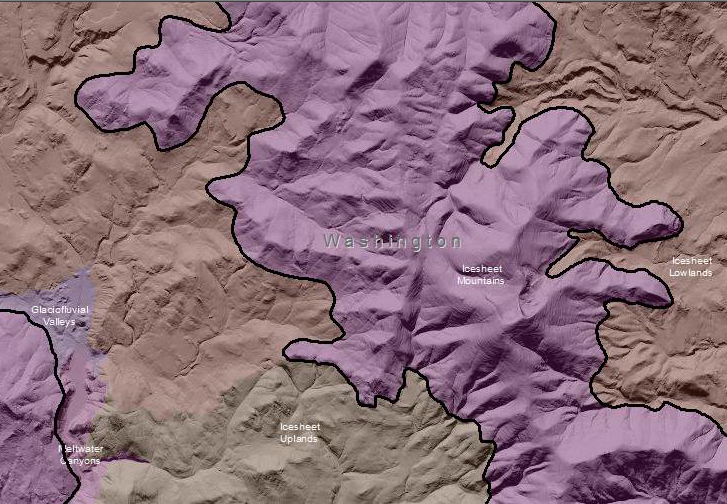 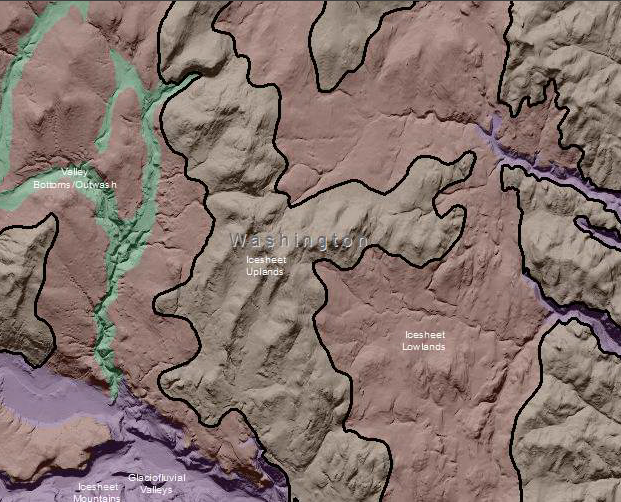 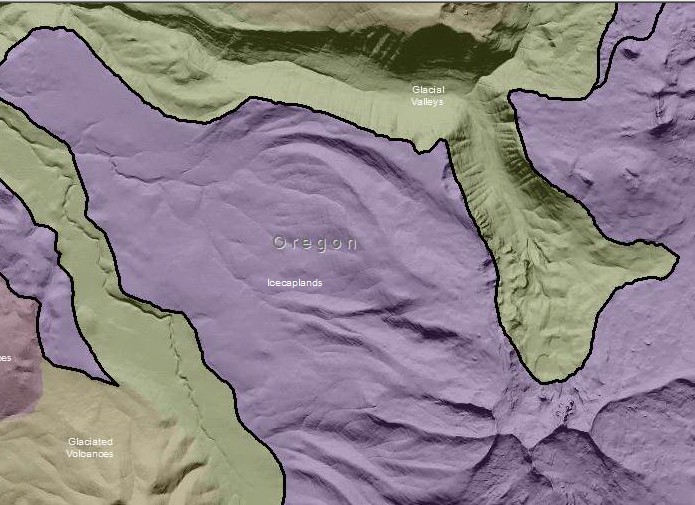 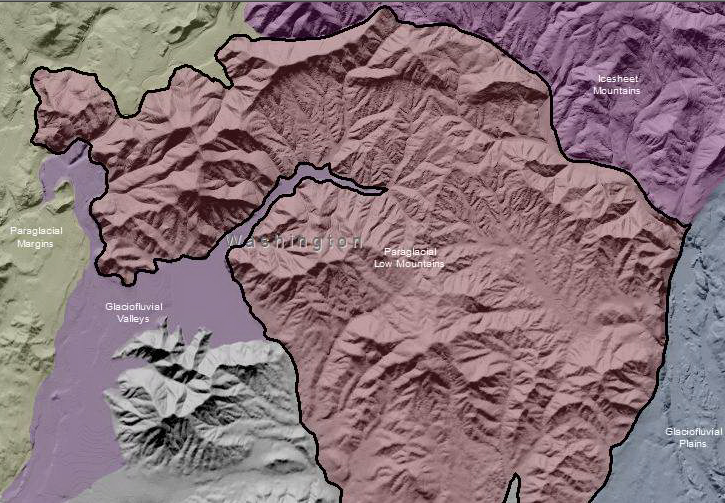 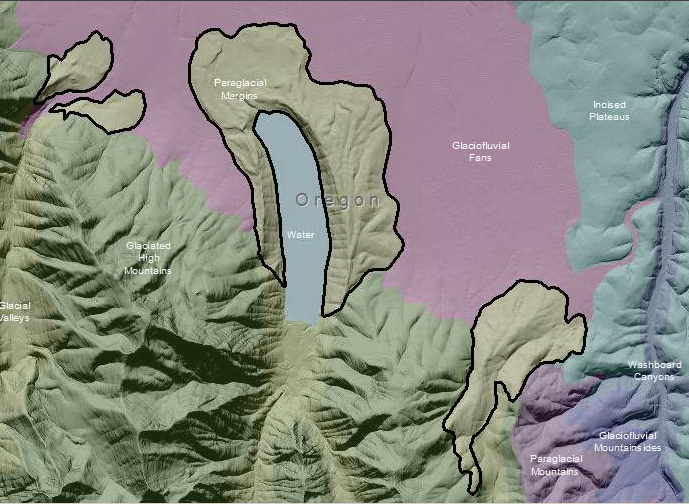 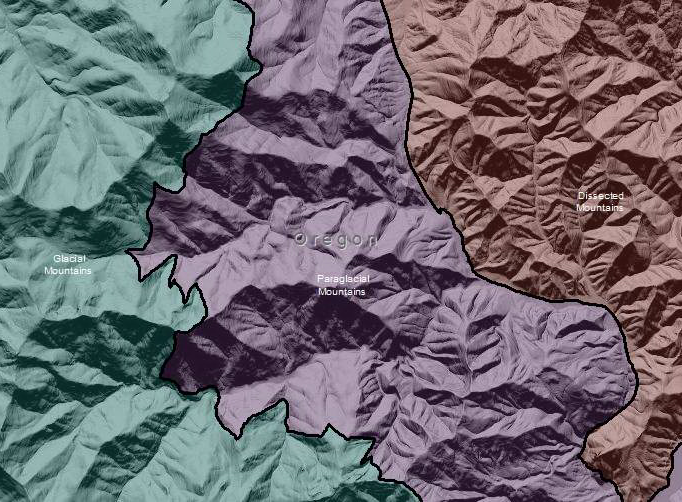 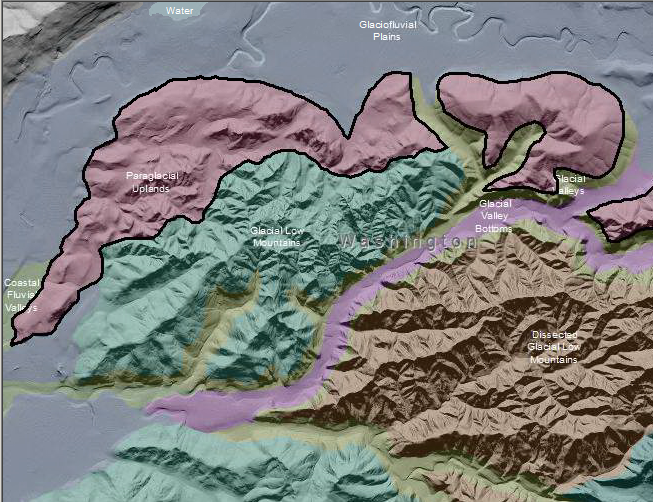 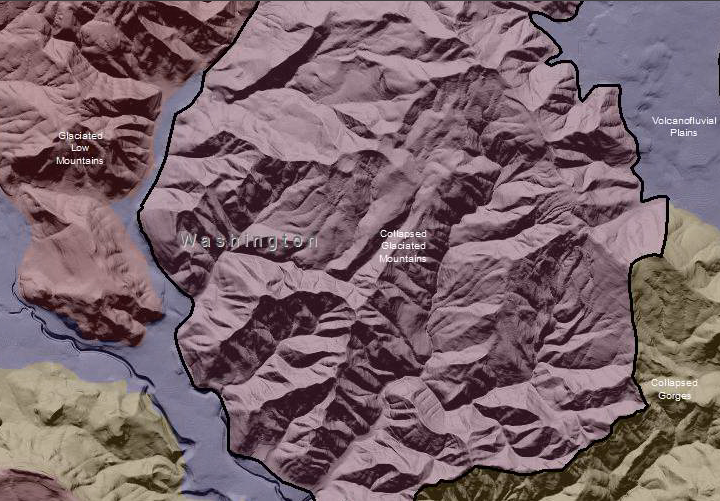 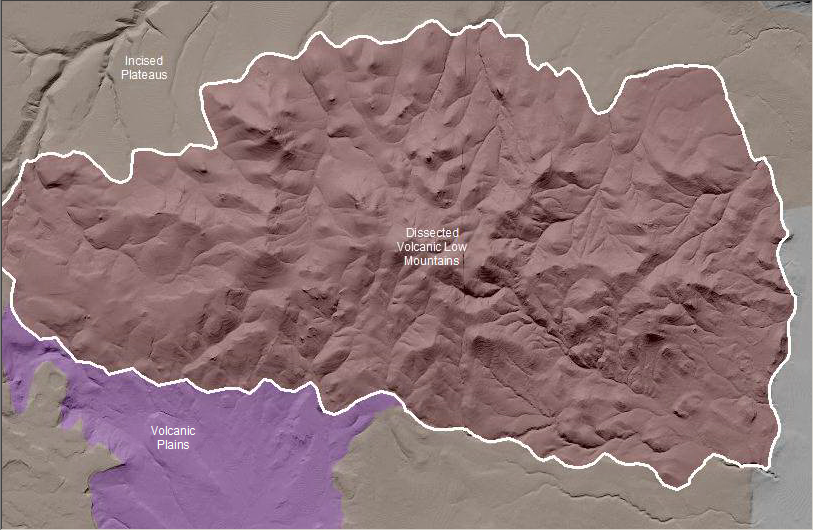 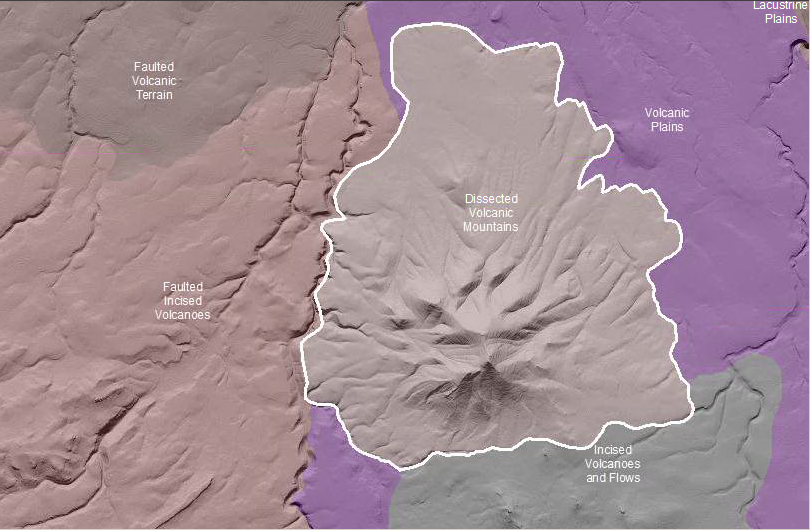 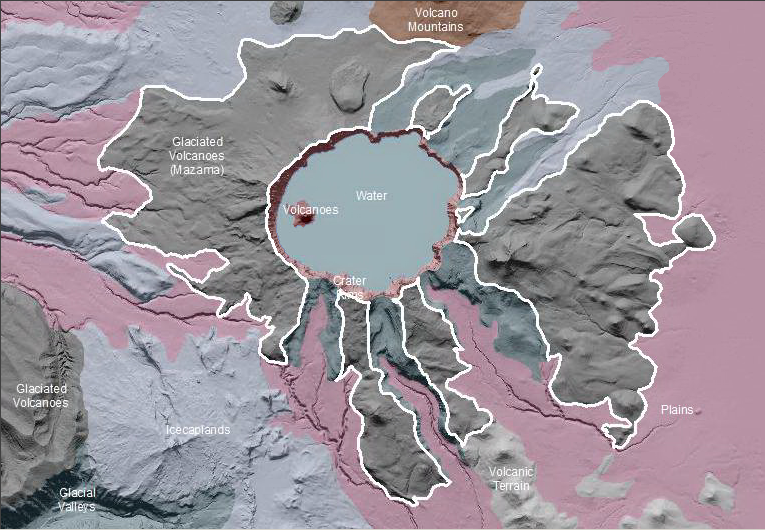 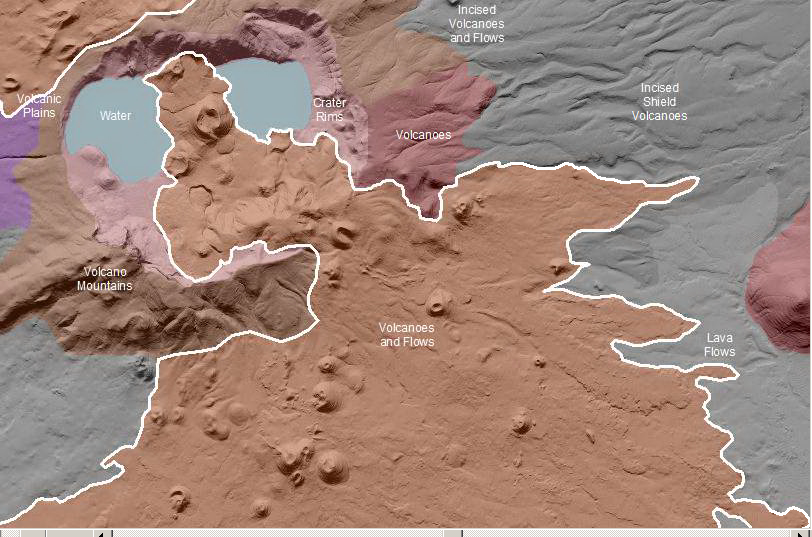 